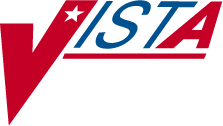 INPATIENT MEDICATIONSNURSE’S USER MANUALVersion 5.0January 2005(Revised June 2010)Department of Veterans Affairs Office of Enterprise Development Revision History	Each time this manual is updated, the Title Page lists the new revised date and this page describes the changes. If the Revised Pages column lists “All,” replace the existing manual with the reissued manual. If the Revised Pages column lists individual entries (e.g., 25, 32), either update the existing manual with the Change Pages Document or print the entire new manual.Table of ContentsSince the documentation is arranged in a topic oriented format and the screen options are not, a menu tree is provided below for the newer users who may need help finding the explanations to the options.Menu Tree	Topic-Oriented SectionSummaryExtra Units Dispensed Report	Output OptionsFree Text Dosage Report	Output OptionsINpatient Stop Order Notices	Output OptionsMedications Due Worksheet	Output OptionsPatient Profile (Extended)	Output OptionsPages vii and viii are no longer needed and have been eliminated.When the user has chosen the drug and Dosage Ordered is defined for the order, it will be displayed as:Example: Order View Information when Dosage Ordered is DefinedThe DOSAGE ORDERED and the UNITS PER DOSE fields are modified to perform the following functionality:Entering a new backdoor order:If the Dosage Ordered entered is selected from the Possible Dosages or the Local Possible Dosages, the user will not be prompted for the Units Per Dose. Either the BCMA Units Per Dose or the Dispense Units Per Dose, defined under the Dispense Drug, will be used as the default for the Units Per Dose.If a free text dose is entered for the Dosage Order, the user will be prompted for the Units Per Dose. A warning message will display when the entered Units Per Dose does not seem to be compatible with the Dosage Ordered. The user will continue with the next prompt.Finishing pending orders:If the Dosage Ordered was selected from the Possible Dosages or the Local Possible Dosages, either the BCMA Units Per Dose or the Dispense Units Per Dose, defined under the Dispense Drug, will be used as the default for the Units Per Dose.If a free text dose was entered for the pending order, the UNITS PER DOSE field will default to 1. A warning message will display when the Units Per Dose does not seem to be compatible with the Dosage Ordered when the user is finishing/verifying the order.Editing order:1. Any time the DOSAGE ORDERED or the UNITS PER DOSE field is edited, a check will be performed and a warning message will display when the Units Per Dose does not seem to be compatible with the Dosage Ordered. Neither field will be automatically updated.Note: There will be no Dosage Ordered check against the Units Per Dose if a Local Possible Dosage is selected.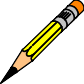 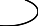 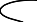 “UNITS PER DOSE:” (Regular)This is the number of units (tablets, capsules, etc.) of the selected Dispense Drug to be given when the order is administered.When a selection is made from the dosage list provided at the “DOSAGE ORDERED:” prompt, then this “UNITS PER DOSE:” prompt will not be displayed unless the selection list/default contains Local Possible Dosages. If a numeric dosage is entered at the “DOSAGE ORDERED:” prompt, but not from the selection list, then the default for “UNITS PER DOSE:” will be calculated as follows: DOSAGE ORDERED/STRENGTH = UNITS PER DOSE and will not be displayed.If free text or no value is entered at the “DOSAGE ORDERED:” prompt, the “UNITS PER DOSE:” prompt will be displayed. When the user presses <Enter> past the “UNITS PER DOSE:” prompt, without entering a value, a “1” will be stored. A warning message will be generated when free text is entered at the “DOSAGE ORDERED:” prompt and no value or an incorrect value is entered at the “UNITS PER DOSE:” prompt.“MED ROUTE:” (Regular and Abbreviated)Inpatient Medications uses the medication route provided by CPRS as the default when finishing an IV order, and transmits any updates to an order’s medication route to CPRS.Inpatient Medications determines the default medication route for a new order entered through Inpatient Medications, and sends the full Medication Route name for display on the BCMA VDL.This is the administration route to be used for the order. If a Medication Route is identified for the selected Orderable Item, it will be used as the default for the order. Inpatient Medications applies the Medication Route provided by CPRS as the default when finishing an IV order.If no medication route is specified, Inpatient Medications will use the Medication Route provided by CPRS as the default when finishing an IV order.If updates are made to the medication route, Inpatient Medications will transmit any updates to an order’s Medication Route to CPRS.Inpatient Medications determines the default Medication Route for a new order.Inpatient Medications sends the full Medication Route name for display on the BCMA VDL.Sequence of Schedule Type and Schedule Prompts:Prior to PSJ*5*113, the order of the prompts in Inpatient Medications order entry was Schedule Type followed by Schedule. The sequence of the prompts was changed so that the Schedule prompt falls before the Schedule Type prompt.Schedule Validation Requirement OneWhen a schedule is selected at the Schedule Field, the system shall default the Schedule Type for the schedule entered from the Administration Schedule File into the order.Schedule Validation Requirement TwoIf the user changes the schedule, a warning message will be generated stating that the administration times and the schedule type for the order will be changed to reflect the defaults for the new schedule selected. The warning message: “This change in schedule also changes the ADMIN TIMES and SCHEDULE TYPE of this order” shall appear.Schedule Validation Check ThreeIf the schedule type is changed from Continuous to PRN during an edit, the system shall automatically remove any administration times that were associated with the schedule so that the order will not include administration times.“SCHEDULE:” (Regular and Abbreviated)This defines the frequency the order is to be administered. Schedules must be selected from the ADMINISTRATION SCHEDULE file, with the following exceptions:Schedule containing PRN: (Ex. TID PC PRN). If the schedule contains PRN, the base schedule must be in the ADMINISTRATION SCHEDULE file.Day of week schedules (Ex. MO-FR or MO-FR@0900)Admin time only schedules (Ex. 09-13)While entering a new order, if a Schedule is defined for the selected Orderable Item, that Schedule is displayed as the default for the order.“SCHEDULE TYPE:” (Regular)This defines the type of schedule to be used when administering the order. If the Schedule Type entered is one-time, the ward parameter, DAYS UNTIL STOP FOR ONE-TIME, is accessed to determine the stop date. When the ward parameter is not available, the system parameter, DAYS UNTIL STOP FOR ONE-TIME, will be used to determine the stop date. When neither parameter has been set, one-time orders will use the ward parameter, DAYS UNTIL STOP DATE/TIME, to determine the stop date instead of the start and stop date being equal.When a new order is entered or an order entered through CPRS is finished by pharmacy, the default Schedule Type is determined as described below:If no Schedule Type has been found and a Schedule Type is defined for the selected Orderable Item, that Schedule Type is used for the order.If no Schedule Type has been found and the schedule contains PRN, the Schedule Type is PRN.If no Schedule Type has been found and the schedule is “ON CALL”, “ON-CALL” or “ONCALL”, the Schedule Type is ON CALL.For all others, the Schedule Type is CONTINUOUS.Note: During backdoor order entry, the Schedule Type entered is used unless the schedule is considered a ONE-TIME schedule. In that case, the Schedule Type is changed to ONE TIME.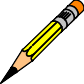 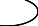 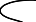 “ADMINISTRATION TIME:” (Regular)This defines the time(s) of day the order is to be given. Administration times must be entered in a two or four digit format. If you need to enter multiple administration times, they must be separated by a dash (e.g., 09-13 or 0900-1300). If the schedule for the order contains “PRN”, all Administration Times for the order will be ignored. In new order entry, the default Administration Times are determined as described below:If Administration Times are defined for the selected Orderable Item, they will be shown as the default for the order.If Administration Times are defined in the INPATIENT WARD PARAMETERS file for the patient’s ward and the order’s schedule, they will be shown as the default for the order.	If Administration Times are defined for the Schedule, they will be shown as the default for the order.Order Validation Checks:The following order validation checks will apply to Unit Dose orders and to intermittent IV orders.Note: IV orders do not have Schedule Type.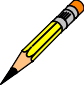 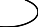 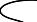 Order Validation Check OneFor intermittent IV orders, references to an order’s Schedule Type will refer to either the TYPE OF SCHEDULE from the Administration Schedule file (#51.1), or PRN for schedule names in PRN format, or CONTINUOUS for schedule names in Day of Week format.Order Validation Check TwoThe system shall use the schedule type of the schedule from the Administration Schedule file independent of the schedule name when processing an order to determine if administration times are required for a particular order.Order Validation Check ThreeIf an order has the Schedule Type of Continuous, the Schedule entered is NOT in Day of Week (Ex. MO-FR) or PRN (Ex. TID PC PRN) format, and the frequency associated with the schedule is one day (1440 minutes) or less, the system will not allow the numberof administration times associated with the order to be greater than the number of administration times calculated for that frequency. The system will allow for the number of administration times to be LESS than the calculated administration times for that frequency but not less than one administration time. (For example, an order with a schedule of BID is associated with a frequency of 720 minutes. The frequency is divided into 1440 minutes (24 hours) and the resulting calculated administration time is two. For this order, the number of administration times allowed may be no greater than two, but no less than one. Similarly, a schedule frequency of 360 minutes must have at least one administration time but cannot exceed four administration times.)If an order has the Schedule Type of Continuous, the Schedule entered is NOT in Day of Week (Ex. MO-FR) or PRN (Ex. TID PC PRN) format, and the frequency associated with the schedule is greater than one day (1440 minutes) and evenly divisible by 1440, only one administration time is permitted. (For example, an order with a schedule frequency of 2880 minutes must have ONLY one administration time. If the frequency is greater than 1440 minutes and not evenly divisible by 1440, no administration times will be permitted.)The system shall present warning/error messages to the user if the number of administration times is less than or greater than the maximum admin times calculated for the schedule or if no administration times are entered. If the number of administration times entered is less than the maximum admin times calculated for the schedule, the warning message: “The number of admin times entered is fewer than indicated by the schedule.” shall appear. In this case, the user will be allowed to continue after the warning. If the number of administration times entered is greater than the maximum admin times calculated for the schedule, the error message: “The number of admin times entered is greater than indicated by the schedule.” shall appear. In this case, the user will not be allowed to continue after the warning. If no admin times are entered, the error message: “This order requires at least one administration time.” shall appear. The user will not be allowed to accept the order until at least one admin time is entered.Order Validation Check FourIf an order has a Schedule Type of Continuous and is an Odd Schedule {a schedule whose frequency is not evenly divisible by or into 1440 minutes (1 day)}, the system shall prevent the entry of administration times. For example, Q5H, Q17H – these are not evenly divisible by 1440. In these cases, the system shall prevent access to the administration times field. No warning message is presented.Order Validation Check FiveIf an order has a Schedule Type of Continuous with a non-odd frequency of greater than one day, (1440 minutes) the system shall prevent more than one administration time, for example, schedules of Q72H, Q3Day, and Q5Day.If the number of administration times entered exceeds one, the error message: “This order requires one admin time” shall appear. If no administration times are entered, the errormessage: “This order requires at least one administration time.” shall appear. The user will not be allowed to accept the order until at least one admin time is entered.Order Validation Check SixIf an order has a Schedule Type of One Time, or if an order is entered with a schedule that is defined in the schedule file as One Time, the system shall prevent the user from entering more than one administration time.If more than one administration time is entered, the error message: “This is a One Time Order - only one administration time is permitted.” shall appear. No administration times are required.Order Validation Check SevenFor an order with a Schedule Type of Continuous where no doses/administration times are scheduled between the order’s Start Date/Time and the Stop Date/Time, the system shall present a warning message to the user and not allow the order to be accepted or verified until the Start/Stop Date Times, schedule, and/or administration times are adjusted so that at least one dose is scheduled to be given.If the stop time will result in no administration time between the start time and stop time, the error message: “There must be an admin time that falls between the Start Date/Time and Stop Date/Time.” shall appear.“SPECIAL INSTRUCTIONS:” (Regular and Abbreviated)These are the Special Instructions (using abbreviations whenever possible) needed for the administration of this order. This field allows up to 180 characters and utilizes the abbreviations and expansions from the MEDICATION INSTRUCTION file. For new order entry, when Special Instructions are added, the nurse is prompted whether to flag this field for display in a BCMA message box. When finishing orders placed through CPRS, where the Provider Comments are not too long to be placed in this field, the nurse is given the option to copy the comments into this field. Should the nurse choose to copy and flag these comments for display in a BCMA message box on the Virtual Due List (VDL), an exclamation mark “!” will appear in the order next to this field.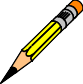 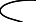 Note: For “DONE” Orders (CPRS Med Order) only, the Provider Comments are automatically placed in the SPECIAL INSTRUCTIONS field. If the Provider Comments are greater than 180 characters, Special Instructions will display “REFERENCE PROVIDER COMMENTS IN CPRS FOR INSTRUCTIONS.”“START DATE/TIME:” (Regular and Abbreviated)This is the date and time the order is to begin. For Inpatient Medications orders, the Start Date/Time is initially assigned to the CLOSEST ADMINISTRATION TIME, NEXT ADMINISTRATION TIME or NOW (which is the login date/time of the order), depending on the value of the DEFAULT START DATE CALCULATION field in the INPATIENT WARD PARAMETERS file. Start Date/Time may not be entered prior to 7 days from the order’s Login Date.“EXPECTED FIRST DOSE:” (Regular and Abbreviated)Inpatient Medications no longer displays an expected first dose for orders containing a schedule with a schedule type of One-time. The system also no longer displays an expected first dose for orders containing a schedule with a schedule type of On-call. The Inpatient Medications application performs the following actions.Modifies order entry to allow entry of a Day-of-Week schedule in the following format: days@schedule name. For example, MO-WE-FR@BID or TU@Q6H.Translates the schedule into the appropriate administration times. For example, MO-WE- FR@BID is translated to MO-WE-FR@10-22.Modifies the expected first dose calculation to accept the new format of schedules. For example, MO-WE-FR@BID or MO@Q6H.Accepts the new formatted schedules from CPRS. For example, MO-WE-FR@BID or TU@Q6H.Translates a schedule received in the new format from CPRS into the appropriate schedule and administration times.(This page included for two-sided copying.)If the order is entered by the Orderable Item only, these checks will be performed at the time the Dispense Drug(s) is specified. The checks performed include:Duplicate Drug - If the patient is already receiving orders containing the Dispense Drug selected for the new order, the duplicate order will be displayed and the user will be asked whether or not to continue. Entry of duplicate drugs will be allowed. Only Additives will be included in the duplicate drug check for IV orders. The solutions are excluded from this check.Duplicate Class - If the patient is already receiving an order containing a Dispense Drug in the same class as one of the Dispense Drugs in the new order, the orders containing the drug in that class will be displayed and the user will be asked whether or not to continue. Entry of drugs in the same class will be allowed.Drug-Drug Interactions - Drug-drug interactions will be either critical or significant. If the Dispense Drug selected is identified as having an interaction with one of the drugs the patient is already receiving, the order the new drug interacts with will be displayed.Drug-Allergy Interactions - Drug-allergy interactions will be either critical or significant. If the Dispense Drug selected is identified as having an interaction with one of the patient’s allergies, the allergy the drug interacts with will be displayed.Note: For a Significant Interaction, the user who holds the PSJ RPHARM key is allowed to enter an intervention, but one is not required. For a Critical Interaction, the user who holds the PSJ RPHARM key must enter an intervention before continuing.Pages 74b – 74d referred to the duplicate order check enhancement option that is no longer in the package and has been removed from this manual.Order Validation ChecksThe following order validation checks will apply to Unit Dose orders and to intermittent IV orders.Note: IV orders do not have Schedule Type.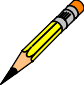 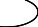 Order Validation Check OneFor intermittent IV orders, references to an order’s Schedule Type will refer to either the TYPE OF SCHEDULE from the Administration Schedule file (#51.1), or PRN for schedule names in PRN format, or CONTINUOUS for schedule names in Day of Week format.Order Validation Check TwoThe system shall use the schedule type of the schedule from the Administration Schedule file independent of the schedule name when processing an order to determine if administration times are required for a particular order.Order Validation Check ThreeIf an order has the Schedule Type of Continuous, the Schedule entered is NOT in Day of Week (Ex. MO-FR) or PRN (Ex. TID PC PRN) format, and the frequency associated with the schedule is one day (1440 minutes) or less, the system will not allow the number of administration times associated with the order to be greater than the number of administration times calculated for that frequency. The system will allow for the number of administration times to be LESS than the calculated administration times for that frequency but not less than one administration time. (For example, an order with a schedule of BID is associated with a frequency of 720 minutes. The frequency is divided into 1440 minutes (24 hours) and the resulting calculated administration time is two. For this order, the number of administration times allowed may be no greater than two, but no less than one. Similarly, a schedule frequency of 360 minutes must have at least one administration time but cannot exceed four administration times.)If an order has the Schedule Type of Continuous, the Schedule entered is NOT in Day of Week (Ex. MO-FR) or PRN (Ex. TID PC PRN) format, and the frequency associated with the schedule is greater than one day (1440 minutes) and evenly divisible by 1440, only one administration time is permitted. (For example, an order with a schedule frequency of 2880 minutes must have ONLY one administration time. If the frequency is greater than 1440 minutes and not evenly divisible by 1440, no administration times will be permitted.)The system shall present warning/error messages to the user if the number of administration times is less than or greater than the maximum admin times calculated for the schedule or if no administration times are entered. If the number of administration times entered is less than the maximum admin times calculated for the schedule, the warning message: “The number of admin times entered is fewer than indicated by the schedule.” shall appear. In this case, the user will be allowed to continue after thewarning. If the number of administration times entered is greater than the maximum admin times calculated for the schedule, the error message: “The number of admin times entered is greater than indicated by the schedule.” shall appear. In this case, the user will not be allowed to continue after the warning. If no admin times are entered, the error message: “This order requires at least one administration time.” shall appear. The user will not be allowed to accept the order until at least one admin time is entered.Order Validation Check FourIf an order has a Schedule Type of Continuous and is an Odd Schedule {a schedule whose frequency is not evenly divisible by or into 1440 minutes (1 day)}, the system shall prevent the entry of administration times. For example, Q5H, Q17H – these are not evenly divisible by 1440. In these cases, the system shall prevent access to the administration times field. No warning message is presented.Order Validation Check FiveIf an order has a Schedule Type of Continuous with a non-odd frequency of greater than one day, (1440 minutes) the system shall prevent more than one administration time, for example, schedules of Q72H, Q3Day, and Q5Day.If the number of administration times entered exceeds one, the error message: “This order requires one admin time” shall appear. If no administration times are entered, the error message: “This order requires at least one administration time.” shall appear. The user will not be allowed to accept the order until at least one admin time is entered.Order Validation Check SixIf an order has a Schedule Type of One Time, or if an order is entered with a schedule that is defined in the schedule file as One Time, the system shall prevent the user from entering more than one administration time.If more than one administration time is entered, the error message: “This is a One Time Order - only one administration time is permitted.” shall appear. No administration times are required.Order Validation Check SevenFor an order with a Schedule Type of Continuous where no doses/administration times are scheduled between the order’s Start Date/Time and the Stop Date/Time, the system shall present a warning message to the user and not allow the order to be accepted or verified until the Start/Stop Date Times, schedule, and/or administration times are adjusted so that at least one dose is scheduled to be given.If the stop time will result in no administration time between the start time and stop time, the error message: “There must be an admin time that falls between the Start Date/Time and Stop Date/Time.” shall appear.Output OptionsMost of the Output Options are located under the Reports Menu option on the Unit Dose Medications menu. The other reports are located directly on the Unit Dose Medications menu.PAtient Profile (Unit Dose)[PSJU PR]The PAtient Profile (Unit Dose) option allows a user to print a profile (list) of a patient’s orders for the patient’s current or last (if patient has been discharged) admission, by group (G),ward (W) , clinic (C) , or patient (P). When group is selected, a prompt to select by ward group (W) or clinic group (C) displays. If the user’s terminal is selected as the printing device,this option will allow the user to select any of the printed orders to be shown in complete detail, including the activity logs, if any.Example: Patient Profile 	report continues 	Example: Patient Profile (continued)Reports Menu[PSJU REPORTS]The Reports Menu option contains various reports generated by the Unit Dose package.Note: All of these reports are QUEUABLE, and it is strongly suggested that these reports be queued when run.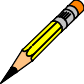 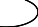 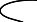 Example: Reports MenuExample: Action Profile #1 	report continues 	Example: Action Profile #1 Report (continued)Action Profile #2[PSJU AP-2]The Action Profile #2 option is similar to the Action Profile #1 option (see previous report) with the added feature that the nurse can show only expiring orders, giving in effect, stop order notices (see INpatient Stop Order Notices).The user can run the Action Profile #2 option by group (G), ward (W) , clinic (C), or patient (P). When group is selected, a prompt to select by ward group (W) or clinic group (C) displays. If this option is run by patient, the opportunity to select as many patients as desired is given, but the user will not get a report if the patient has no active orders.If the option for a ward or a ward group is chosen, a prompt to choose the ward or ward group for which the user wants to run the option is displayed. The user will then be asked to sort (print) Action Profiles by team (T) or treating provider (P). If Ward Group of ^OTHER is entered, the user will not be given a sort (print) option; it will automatically sort by treating provider and print a report of Outpatients that are receiving Inpatient Medications and that meet the report parameters.At the “Print (A)ll active orders, or (E)xpiring orders only? A//” prompt, the user can choose to print all active orders for the patient(s) selected, or print only orders that will expire within the date range selected for the patient(s) selected.There are six medication choices. The user may select multiple choices of medications to be printed on the Action Profile #2 report. Since the first choice is ALL Medications, the user will not be allowed to combine this with any other choices.It is recommended that the action profiles be printed on two-part paper, if possible. Using two- part paper allows a copy to stay on the ward and the other copy to be sent to the pharmacy.Note: This report uses a four-digit year format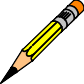 AUthorized Absence/Discharge Summary[PSJU DS]The AUthorized Absence/Discharge Summary option creates a report to allow the user to determine what action to take on a patient’s Unit Dose orders if the patient is discharged from the hospital or will leave the hospital for a designated period of time (authorized absence). The form is printed so that the provider can place the active orders of a patient on hold, not take any action on the order, or continue the order upon discharge or absence. If the provider wishes to continue the order upon discharge, then he or she can identify the number of refills, the quantity, and the number of days for the order to remain active. If no action is taken on the order, it will expire or be discontinued.The user can run the Authorized Absence Discharge Summary by ward group, ward, or by patient. If the user chooses to run this report by patient, the opportunity is given to select as many patients as desired, but only patients with active orders will print.If the option by ward or ward groups is chosen, the user will be prompted for start and stop date. Entry of these dates is not required, but if a start and stop date is entered, a discharge summary will print only for those patients that have at least one order that will be active between those dates. If the user does not enter a start date, all patients with active orders will print (for the ward or ward group chosen). If a clinic visit has been scheduled, the date will print. If more than one has been scheduled, only the first one will print. It is recommended that this report be queued to print when user demand for the system is low.For co-payment purposes, information related to the patient’s service connection is shown on the first page of the form (for each patient). If the patient is a service-connected less than 50% veteran, the provider is given the opportunity to mark each non-supply item order as either SERVICE CONNECTED (SC) or NON-SERVICE CONNECTED (NSC).Note: This report uses a four-digit year format.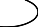 Example: Authorized Absence/Discharge Summary 	report continues 	Example: Authorized Absence/Discharge Summary (continued)AUTHORIZED ABSENCE/DISCHARGE ORDERS	09/19/2000 12:43 VAMC: REGION 5 (660)VA FORM: 10-7978MEffective Date:	Page: 1================================================================================Instructions to the physician:A prescription blank (VA FORM 10-2577F) must be used for:all class II narcoticsany medications marked as 'nonrenewable'any new medications in addition to those entered on this form.If a medication is not to be continued, mark "TAKE NO ACTION".To continue a medication, you MUST:enter directions, quantity, and refillssign the order, enter your DEA number, and enter the date AND time.================================================================================ PSJPATIENT2,TWO	Ward: 1 WestPID: 000-00-0002	Room-Bed: A-6	Ht(cm): 167.64 (04/21/1999) DOB: 02/22/1942 (58)		Team: * NF *	Wt(kg): 85.00 (04/21/1999)Sex: MALE	Admitted: 09/16/1999Dx: TEST PATIENTAllergies: CARAMEL, CN900, LOMEFLOXACIN, PENTAMIDINE, PENTAZOCINE, CHOCOLATE, NUTS, STRAWBERRIES, DUSTNV Aller.: AMOXICILLIN, AMPICILLIN, TAPE, FISH, FLUPHENAZINE DECANOATE ADR:================================================================================*** THIS PATIENT HAS NON-VERIFIED ORDERS. ***    AUTHORIZED ABSENCE <96 HOURS	 AUTHORIZED ABSENCE >96 HOURSNUMBER OF DAYS: 		(NO REFILLS allowed on AA/PASS meds)    REGULAR DISCHARGE	 OPT NSC	 SCSC Percent: % Disabilities: NONE STATEDNext scheduled clinic visit:================================================================================Schedule	Cost perNo.	Medication	Type	Dose1 ACETAMINOPHEN 650 MG SUPP	CONTINUOUS	0.088Inpt Dose: 650MG RECTALLY QDAILY    TAKE NO ACTION (PATIENT WILL NOT RECEIVE MEDICATION)Outpatient Directions:  	   SC    NSC	Qty: 		Refills:  0  1  2  3  4  5  6  7  8  9  10 11Physician's Signature	DEA #	Date AND TimeEnter RETURN to continue or '^' to exit: 	report continues 	Example: Authorized Absence/Discharge Summary (continued)Extra Units Dispensed Report[PSJU EUDD]The Extra Units Dispensed Report option allows the user to print a report showing the amounts, date dispensed, and the initials of the person who entered the dispensed drug. This can be printed by ward group, ward, or by patient. If the user chooses to select by ward, the administration teams may be specified. The default for the administration team is ALL and multiple administration teams may be entered. If selecting by ward or ward group, the profile may be sorted by patient name or room-bed.Example: Extra Units Dispensed ReportFree Text Dosage Report[PSJU DOSAGE REPORT]The Free Text Dosage Report option creates a report to track commonly ordered free text dosages over a date range. This report evaluates Unit Dose orders that were active during the specified dates against the DISPENSE DRUG file. If the applicable Possible Dosages or Local Possible Dosages do not match the Dosage Ordered, then this is considered a Free Text Dosage Entry and is contained in this report. This report includes the:Dispense DrugFree Text Dosage EntryTotal number of occurrences of each Free Text Dosage EntryNumber of occurrences by the Provider NameEach entry in the Free Text Dosage Report consists of at least two lines of display. The first line shows the Dispense Drug name, followed by the drug internal entry number in parentheses. The first line continues with the Free Text Dosage Entry and the total number of occurrences of this entry. The second line shows the name of the Providers that used this Free Text Dosage Entry during the requested date range, and the number of times Providers used this free text dosage.Since all Providers are listed, multiple lines will be displayed.Unit Dose orders that were active during the specified date range and have free text dosages are included in this report. The user is prompted to enter the “Beginning Date:” and an “Ending Date:” for the report to print. If no value is entered in either of the two prompts, the report will not print. The date range will be listed in the “Period:” section of the report header with the beginning date appearing as the first date and the ending date appearing as the second date.Note: It is strongly recommended that this report be queued to print at a later time.Example: Free Text Dosage Report 	report follows 	Example: Free Text Dosage Report (continued)INpatient Stop Order Notices[PSJ EXP]The INpatient Stop Order Notices option produces a list of patients’ medication orders that are about to expire. Action must be taken (using VA FORM 10-1158) if these medications are to be re-ordered. This option will list both Unit Dose orders and IV orders. The user may choose to print All, which is the default, or either the Unit Dose or IV orders.The next prompt allows the user to select by group (G), ward (W), clinic (C), or patient (P). When group is selected, a prompt to select by ward group (W) or clinic group (C) displays.Start and stop dates will be prompted next.Special Instructions for Unit Dose orders and Other Print Information for IV orders are listed on the report. IV orders are sorted by the Orderable Item of the first additive or solution in the order. The Orderable Item with each additive and solution is displayed along with the strength/volume specified. The schedule type for all IV orders is assumed to be continuous.If the user chooses to print by ward, the selection to sort by administration teams is displayed. ALL teams, which is the default, multiple teams, or one administration team may be chosen.Example: Inpatient Stop Order NoticesMedications Due Worksheet[PSJ MDWS]The Medications Due Worksheet option creates a report that lists active medications (Unit Dose and IV) that are due within a selected 24-hour period. The user will be able to select by ward group, ward, or individual patients. If the user chooses to select by ward, the administration teams may be specified. The default for the administration team is ALL and multiple administration teams may be entered. If selecting by ward or ward group, the Medications Due Worksheet may be sorted by administration time, patient name, or room-bed. However, if the user chooses to select by patient, multiple patients can be entered.Note: If you specify ^OTHER as the ward group, it will select orders for outpatients in clinics that allow inpatient medication orders.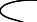 For IV orders that have no schedule, the projected administration times will be calculated based on the order’s volume, flow rate, and start time. An asterisk (*) will be printed for the administration times instead of the projected administration times.If the MAR ORDER SELECTION DEFAULT prompt for the ward parameter is defined, the default will be displayed at the “Enter medication type(s):” prompt.The default choice is 2 or Non-IV Medications only if:The MAR ORDER SELECTION DEFAULT parameter was not defined.Selection by Ward group.Selected by patients and patients are from different wards.The PRN medication orders will be printed if the user enters YES at the “Would you like to include PRN Medications (Y/N)? NO//” prompt. PRN orders will be listed after all continuous and one-time orders are printed.Example: Medications Due Worksheet 	report continues 	Example: Medications Due Worksheet (continued)Patient Profile (Extended)[PSJ EXTP]The Patient Profile (Extended) option creates a report to allow the viewing of all the orders on file for a patient. The user can view all of the orders that have not been purged or enter a date to start searching from.I N P A T I E N T	M E D I C A T I O N S	02/28/02 14:12 VAMC: ALBANY, NY (500)- - - - - - - - - - - - - - - - - - - - - - - - - - - - - - - - - - - - - - - - PSJPATIENT1,ONE	Ward: 1 EASTPID: 000-00-0001	Room-Bed: B-12	Ht(cm): 	( 	) DOB: 08/18/20  (81)		Wt(kg): 	( 	)Sex: MALE	Admitted: 05/03/00Dx: TESTING	Last transferred: ******** Allergies: No Allergy AssessmentADR:- - - - - - - - - - - - - - - - - A C T I V E - - - - - - - - - - - - - - - - -1	MULTIVITAMINS 5 ML	C 02/28/02 03/30/02  A in 0.9% SODIUM CHLORIDE 1000 ML Q8H2	BACLOFEN TAB	C 02/20/02 03/06/02 A Give: 10MG PO QDAILYPATIENT SPITS OUT MEDICINE3	PREDNISONE TAB	C 02/25/02 03/11/02 A Give: 5MG PO TU-TH-SA@094	RESERPINE TAB	C 02/20/02 03/06/02 A Give: 1MG PO QDAILY5	PANCREATIN CAP,ORAL	O 02/21/02 03/23/02 A Give: 1 CAPSULE PO ONCE- - - - - - - - - - - - - - - N O N - A C T I V E - - - - - - - - - - - - - - -6	CEFTAZIDIME INJ	? ******** ******** N Give: 1 GM IV QDAILY7	TRACE ELEMENTS INJ	? ******** ******** N Give: 1 ML IV QDAILY- - - - - - - - - - - - - - - N O N - A C T I V E - - - - - - - - - - - - - - -8	in DEXTROSE 5% 1000 ML 1 ml/hr	? ******** ******** P9	CEFAZOLIN INJ	? ******** ******** P Give: 1GM/1VIAL IVPB ONE TIMEPENICILLIN INJ,SUSP	? ******** ******** P Give: 600000UNT/1ML IM BIDPENICILLIN INJ,SUSP	? ******** ******** P Give: 600000UNT/1ML IM QDAILY- - - - - - - - - - - - - - - N O N - A C T I V E - - - - - - - - - - - - - - -12	CEFAZOLIN 1 GM	C 11/02/01 12/07/01  E in 5% DEXTROSE 1000 ML QID13	zC2TESTDRUG 1 LITER	C 12/14/01 12/21/01  E in 5% DEXTROSE 1000 ML QDAILYEnter RETURN to continue or '^' to exit: <Enter> 	report continues 	9.	Index114 Day MAR Report, 92, 9314 Day MAR Report Example, 94224 Hour MAR Report, 79, 80, 8724 Hour MAR Report Example, 8177 Day MAR Report, 86, 87, 887 Day MAR Report Example, 88AAbbreviated Order Entry, 18, 19Action Area, 6, 12, 15, 16, 17, 45, 46Action Profile #1 Report, 98, 100Action Profile #1 Report Example, 99Action Profile #2 Report, 100Action Profile #2 Report Example, 101Activity Log, 47, 50, 53, 61, 68, 72, 77Activity Log Example, 61Additive, 29, 30, 67, 75, 77, 110, 117, 121, 124, 126, 128Administration Schedule, 23, 31, 51, 121Administration Team, 79, 86, 92, 98 Administration Time, 23aAdministration Times, 24, 31, 49, 67, 79, 86, 92Admixture, 29, 30, 121, 122, 123, 126Adverse Reaction Tracking (ART) Package, 35 Align Labels (Unit Dose), 116Align Labels (Unit Dose) Example, 116 Asterisk, 45, 49, 50, 112Authorized Absence/Discharge Summary Report, 103 Authorized Absence/Discharge Summary Report Example, 103 Auto-Verify, 51BBCMA, 1, 21, 24, 31, 45BCMA Units Per Dose, 21BCMA Virtual Due List (VDL), 51CChemotherapy, 29, 122, 123Clinic, 13, 14, 77, 79, 86, 92, 110, 116Clinic Group, 13, 14, 77, 79, 86, 92, 100, 110, 116, 123Clinic Location, 34Complex Orders, 58Active Complex Order, 43Non-Verified Complex Order, 41, 42Pending Complex Order, 41, 42CPRS, 1, 13, 23, 24, 26, 31, 33, 45, 51, 53, 62, 67, 68, 74, 121, 123, 128CPRS Med Order, 24, 32CWAD Indicator, 5, 6DDefault Start Date Calculation, 24Default Start Date Calculation = CLOSEST, 24 Default Start Date Calculation = NEXT, 24 Default Start Date Calculation = NOW, 24, 98Default Stop Date, 17, 18, 33, 76 Default Stop Date/Time, 33Detailed Allergy/ADR List, 35, 36, 119 Discontinue All of a Patient’s Orders, 70 Discontinue an Order, 47Discontinue an Order Example, 47 Discontinuing a Pending Renewal, 60Dispense Drug, 18, 19, 20, 21, 22, 29, 30, 49, 50, 52, 53, 67, 68, 75, 77, 124, 127Dispense Drug Look-Up, 117 Dispense Drug Look-Up Example, 118 Dispense Log, 61Dispense Units Per Dose, 21 DONE Order, 24, 32Dosage Ordered, 18, 20, 21, 22, 23, 50, 124Drug File, 18, 68, 117Drug Prompt, 18Drug Text Indicator, 19, 29, 30EEdit an Order, 49Edit an Order Example, 49, 50Edit Inpatient User Parameters, 42, 75 Edit Patient’s Default Stop Date, 76 Enter/Edit Allergy/ADR Data, 35 Expected First Dose, 67Extra Units Dispensed Report, 108Extra Units Dispensed Report Example, 108FFinish an Order, 62Finish an Order With a Duration Example, 65 Finish an Order Without a Duration Example, 63 Flag an Order, 68Flag an Order Example, 69 Free Text Dosage, 109Free Text Dosage Report, 109Free Text Dosage Report Example, 109, 110 Free Text Dose, 21GGlossary, 119HHeader Area, 6Hidden Actions, 4, 7, 8History Log, 49, 61Hold, 3, 12, 16, 36, 53, 54, 70, 71, 103, 120Hold All of a Patient’s Orders, 70Hold All of a Patient’s Orders Example, 70 Hold an Order, 53Hold an Order Example, 53Take All of a Patient’s Orders Off of Hold Example, 71 Hyperal, 29, 30, 123, 124, 128IInfusion Rate, 30Inpatient Medication Orders for Outpatients, 33, 86, 92, 98, 100Inpatient Narrative, 17Inpatient Order Entry, 3, 6, 7, 11, 12, 16, 18, 29, 41, 68 Inpatient Order Entry Example, 16Inpatient Profile, 72, 116 Inpatient Profile Example, 73Inpatient Stop Order Notices, 100, 110 Inpatient Stop Order Notices Example, 111 Inpatient User Parameters File, 42, 51Inpatient Ward Parameters, 24, 25, 26, 32Inquiries Menu,  117 Inquiries Menu Example, 117 Intermittent Syringe, 31Intervention, 36, 77, 78, 121Intervention Menu, 36, 119Delete an Intervention Example, 38 Edit an Intervention Example, 37 New Intervention Example, 36 Print an Intervention Example, 40 View an Intervention Example, 39Introduction, 1IRMS, 29IV Additives, 33, 125IV Duration, 125IV Flag, 68IV Room, 16, 32, 72, 120, 125, 126IV Solution, 30, 121IV Type, 29, 30, 33LLabel Print/Reprint, 116Large Volume Parenteral (LVP), 29, 126List Area, 6List Manager, 5, 6, 7, 17, 46Local Possible Dosages, 20, 21, 22, 23, 126 Local Possible Dosages Example, 20MMaintenance Options, 75Medication Administration Records (MARs), 1 Medication Routes, 22, 31, 68, 127 Medications Due Worksheet Report, 112Medications Due Worksheet Report Example, 112 Menu Option, 3Menu Tree, vMessage Window, 6, 49NNature of Order, 19, 26, 33 New Order Entry, 18New IV Order Entry Example, 34New Unit Dose Order Entry Example, 27 Non-Formulary Status, 20, 29, 30, 49, 52, 53, 67Non-Verified Order, 6Non-Verified/Pending Orders, 11, 13, 17, 18, 41 Non-Verified/Pending Orders Example, 13OOrder Actions, 46Order Check, 18, 74, 75Drug-Allergy Interactions, 18, 74, 75, 77Drug-Drug Interactions, 18, 74, 75, 77Duplicate Class, 18, 74, 75, 77Duplicate Drug, 18, 74, 75, 77Order Entry, 9, 11, 12, 18, 71Order Locks, 11Order Options, 11Order Set, 18, 19Order Validation Checks, 23a, 74eOrderable Item, 18, 19, 20, 22, 23, 24, 29, 30, 31, 49, 50, 52, 53, 67, 77, 76, 110, 124, 127Orientation, 3Other Print Info, 31, 32PParenteral, 29, 121, 126, 128Patient Action, 12, 15, 16, 17Patient Information, 6, 12, 16, 43, 119Patient Information Example, 43, 44Patient Information Screen Example, 12, 16Patient Lock, 11, 18Patient Profile (Extended) Report, 114 Patient Profile (Unit Dose), 77Patient Profile (Unit Dose) Example, 77 Patient Record Update, 17Patient Record Update Example, 17 Pick List, 1, 51, 130, 132Piggyback, 29, 30, 31, 122, 123, 128Possible Dosages, 20, 21, 126, 128 Possible Dosages Example, 20 Provider, 19, 26Provider Comments, 24, 32PSJ RNFINISH Key, 14, 15, 62, 68PSJ RNURSE Key, 3, 15, 130 PSJ RPHARM Key, 36PSJI RNFINISH Key, 14, 15, 62 PSJU PL Key, 76QQuick Code, 29, 117, 125RRegular Order Entry, 18 Renew an Order, 55Active Orders, 55Complex Orders, 58Discontinued Orders, 56Expired Continuous IV Orders, 57 Expired Scheduled IV Orders, 57 Expired Unit Dose Orders, 56 Viewing Renewed Orders, 59Reports Menu, 77, 78 Reports Menu Example, 78Requested Start Date/Time, 64, 67 Requested Stop Date/Time, 64 Revision History, iSSchedule, 23, 24, 31, 87, 88, 93, 110, 112, 118, 125, 128Schedule Type, 23Screen Prompts, 3Screen Title, 5, 6Select Action, 6, 7, 12, 15, 16Select Allergy, 35Select Order, 41, 44, 119Select Order Example, 44, 45Self Med, 26Sequence of Schedule Type and Schedule Prompts, 22 Service Connection, 103Short Profile Example, 15Solution, 29, 30, 67, 75, 77, 110, 117, 121, 124, 126, 128, 129, 131Special Instructions, 24Speed Actions, 69Speed Discontinue, 120Speed Finish, 120Speed Renew, 120Speed Verify, 120Speed Discontinue, 69Speed Finish, 62, 69Speed Renew, 69Speed Verify, 69Standard Schedules,  118 Standard Schedules Example, 118Start Date/Time, 24, 25, 32, 47, 50, 131Stop Date/Time, 25, 33, 34, 47, 49, 50, 61, 62, 131Strength, 22Syringe, 29, 122, 123, 125, 131TTable of Contents, iii Topic Oriented Section, vUUnit Dose Medications, 3, 11, 12, 75, 77, 117 Unit Dose Order Entry Profile, 9Units Per Dose, 21, 22, 23VVA Drug Class Code, 117VA FORM 10-1158, 99, 102, 110VA FORM 10-2970, 87 VA FORM 10-5568d, 87 VDL, 24, 31, 51, 132Verify an Order, 51Verify an Order Example, 52 View Profile, 12, 16, 41, 119 View Profile Example, 41 VISTA, i, 18, 123Volume, 29WWard, 14, 72, 77, 79, 98, 100, 110, 116Ward Group, 13, 14, 72, 77, 79, 86, 92, 98, 100, 103, 108, 110, 112, 116, 132Ward Group Sort^OTHER, 13, 14, 98, 100Ward Stock, 88, 93DateRevised PagesPatch NumberDescription06/2010i-vi, 22-23, 23a-23b, 24,24a-24b,74a-74b,74e-74f,133, 136-13777, 100,103, 108-110, 112,114PSJ*5*113Added new Order Validation Requirements.Removed Duplicate Order Check Enhancement functionality, PSJ*5*175 (removed in a prior patch).Miscellaneous corrections.REDACTED12/200960a, 60bviPSJ*5*222Added description of warning displayed when finishing a Complex Unit Dose Order with overlapping admin times. Corrected page numbers in Table of Contents. REDACTED07/200948PSJ*5*215When Dispense Drug is edited for an active Unit Dose, an entry is added to the activity log.REDACTED02/2009125PSJ*5*196Update to IV DurationREDACTED08/200819-37,58-59, 65,134PSJ*5*134Inpatient Medication Route changes added, plus details on IV type changes for infusion orders from CPRS, pending renewal functions, and expected first dose changes.REDACTED10/2007iv, 74a- 74d5, 12,16- 17, 26,PSJ*5*175Modified outpatient header text for display of duplicate orders.Added new functionality to Duplicate Drug and Duplicate Class definitions.Modifications for remote allergies, to ensure all allergies are included when doing order checks using VA Drug Class; Analgesic order checks match against specific class only; checkDateRevised PagesPatch NumberDescription34-38,PSJ*5*160for remote data interoperability performed when entering41-42,patient’s chart; and list of remote allergies added to Patient72-73Information screen.REDACTED07/200779a-79b,86a-86b,92a-92bPSJ*5*145On 24-Hour, 7-Day, and 14-Day MAR Reports, added prompt to include Clinic Orders when printing by Ward or Ward Group.Also added prompt to include Ward Orders when printing by Clinic or Clinic Group.REDACTED05/200724PSJ*5*120Modified Inpatient Medications V. 5.0 to consider the duration the same way as all other stop date parameters, rather than as an override.REDACTED12/20051,PSJ*5*146Remote Data Interoperability (RDI) Project: Removed document73-74brevision dates in Section 1. Introduction. Updated Section 4.9.Order Checks, to include new functionality for remote orderchecking.REDACTED01/2005AllPSJ*5*111Reissued entire document to include updates for Inpatient Medications Orders for Outpatients and Non-Standard Schedules.REDACTEDAlign Labels (Unit Dose)Output OptionsClinic Stop DatesMaintenance OptionsDiscontinue All of a Patient's OrdersOrder OptionsEUPEdit Inpatient User ParametersMaintenance OptionsHold All of a Patient's OrdersOrder OptionsIOEInpatient Order EntryOrder OptionsIPFInpatient ProfileOrder OptionsINQuiries Menu…Inquiries OptionDispense Drug Look-UpInquiries OptionStandard SchedulesInquiries OptionLabel Print/ReprintOutput OptionsNon-Verified/Pending OrdersOrder OptionsOrder EntryOrder OptionsPAtient Profile (Unit Dose)Output OptionsReports Menu…Output Options24 Hour MAROutput Options7 Day MAROutput Options14 Day MAROutput OptionsAction Profile #1Output OptionsAction Profile #2Output OptionsAUthorized Absence/DischargeOutput OptionsUNIT DOSE ACTION PROFILE #1	09/11/2000 11:01 SAMPLE HEALTHCARE SYSTEM(Continuation of VA FORM 10-1158)	Page: 1UNIT DOSE ACTION PROFILE #1	09/11/2000 11:01 SAMPLE HEALTHCARE SYSTEM(Continuation of VA FORM 10-1158)	Page: 1This form is to be used to REVIEW/RENEW/CANCEL existing active medication orders for inpatients. Review the active orders listed and beside each order circle one of the following:R - to RENEW the orderD - to DISCONTINUE the orderN - to take NO ACTION (the order will remain active until the stop date indicated)This form is to be used to REVIEW/RENEW/CANCEL existing active medication orders for inpatients. Review the active orders listed and beside each order circle one of the following:R - to RENEW the orderD - to DISCONTINUE the orderN - to take NO ACTION (the order will remain active until the stop date indicated)A new order must be written for any new medication or to make any changes in dosage or directions on an existing order.A new order must be written for any new medication or to make any changes in dosage or directions on an existing order.PSJPATIENT1,ONE	Ward: 1 EASTPID: 000-00-0001	Room-Bed: B-12	Ht(cm): 	( 	) DOB: 08/18/1920  (80)		Wt(kg): 	( 	)Sex: MALE	Admitted: 05/03/2000Dx: TESTINGAllergies: No Allergy Assessment ADR:PSJPATIENT1,ONE	Ward: 1 EASTPID: 000-00-0001	Room-Bed: B-12	Ht(cm): 	( 	) DOB: 08/18/1920  (80)		Wt(kg): 	( 	)Sex: MALE	Admitted: 05/03/2000Dx: TESTINGAllergies: No Allergy Assessment ADR:No. Action	Drug	ST Start Stop Status/Info- - - - - - - - - - - - - - - - - A C T I V E - - - - - - - - - - - - - - - - -1  R D N AMPICILLIN 1 GM	C 09/07 09/14 A in 0.9% NACL 100 ML QIDSpecial Instructions: THIS IS AN INPATIENT IV EXAMPLENo. Action	Drug	ST Start Stop Status/Info- - - - - - - - - - - - - - - - - A C T I V E - - - - - - - - - - - - - - - - -1  R D N AMPICILLIN 1 GM	C 09/07 09/14 A in 0.9% NACL 100 ML QIDSpecial Instructions: THIS IS AN INPATIENT IV EXAMPLE2  R D N AMPICILLIN CAP	C 09/07 09/21 A Give: 500MG PO QID2  R D N AMPICILLIN CAP	C 09/07 09/21 A Give: 500MG PO QIDR D N HYDROCORTISONE CREAM,TOP	C 09/07 09/21 A Give: 1% TOP QDAILYR D N MULTIVITAMINS 5 ML	C 09/07 09/12 A in 0.9% NACL 1000 ML 20 ml/hrR D N HYDROCORTISONE CREAM,TOP	C 09/07 09/21 A Give: 1% TOP QDAILYR D N MULTIVITAMINS 5 ML	C 09/07 09/12 A in 0.9% NACL 1000 ML 20 ml/hr5  R D N PROPRANOLOL 10MG U/D	C 09/07 09/21 A Give: PO QDAILY5  R D N PROPRANOLOL 10MG U/D	C 09/07 09/21 A Give: PO QDAILYDate AND Time	PHYSICIAN'S SIGNATUREDate AND Time	PHYSICIAN'S SIGNATUREMULTIDISCIPLINARY REVIEW(WHEN APPROPRIATE)	 	PHARMACIST'S SIGNATUREMULTIDISCIPLINARY REVIEW(WHEN APPROPRIATE)	 	PHARMACIST'S SIGNATURENURSE'S SIGNATUREADDITIONAL MEDICATION ORDERS:Date AND Time	PHYSICIAN'S SIGNATUREPSJPATIENT1,ONE	000-00-0001	08/18/1920EXTRA UNITS DISPENSED REPORT	PAGE: 1 REPORT FROM: 09/19/00 10:00 TO: 09/19/00 24:00PSJPATIENT2,TWO	Room_Bed: A-6 000-00-0002		Ward: 1 WestEXTRA UNITS DISPENSED REPORT	PAGE: 1 REPORT FROM: 09/19/00 10:00 TO: 09/19/00 24:00PSJPATIENT2,TWO	Room_Bed: A-6 000-00-0002		Ward: 1 WestEXTRA UNITS DISPENSED REPORT	PAGE: 1 REPORT FROM: 09/19/00 10:00 TO: 09/19/00 24:00PSJPATIENT2,TWO	Room_Bed: A-6 000-00-0002		Ward: 1 WestEXTRA UNITS DISPENSED REPORT	PAGE: 1 REPORT FROM: 09/19/00 10:00 TO: 09/19/00 24:00PSJPATIENT2,TWO	Room_Bed: A-6 000-00-0002		Ward: 1 WestDRUG NAMEUNITDATE DISPENSEDDISP. BYACETAMINOPHEN 650 MG SUPP309/19/0012:54 MV509/19/0012:54 MV..........................................8BENZOYL PEROXIDE 10% GEL (2OZ)209/19/0012:58 PM..........................................2RANITIDINE 150MG309/19/0012:54 MV309/19/0012:58 PM..........................................6TOTAL FOR PSJPATIENT2,TWO...................16Press Return to continue...Press Return to continue...Press Return to continue...Press Return to continue...Page 1Inpatient Free Text Dosage Entry Report Period: Sep 29, 2001 to Jan 07, 2002Drug	Free Text Entry	Count                     Provider:CountPage 1Inpatient Free Text Dosage Entry Report Period: Sep 29, 2001 to Jan 07, 2002Drug	Free Text Entry	Count                     Provider:CountA-METHYL-PARA-TYROSINE CAPS,25 (5098)	100MG PSJPROVIDER,ONE:11ACETAMINOPHEN 325MG C.T. (263)	1000MG PSJPROVIDER,TWO:1100MG PSJPROVIDER,THREE:1	PSJPROVIDER,FOUR:1100mgPSJPROVIDER,FOUR:1300MGPSJPROVIDER,TWO:1325MG PSJPROVIDER,ONE:1	PSJPROVIDER,TWO:4 PSJPROVIDER,FIVE:212117Press Return to Continue or ^ to Exit:AS OF: 09/19/00  13:14	Page: 1THE FOLLOWING MEDICATIONS WILL EXPIRE FROM 09/19/00 00:01 THROUGH 09/26/00 24:00TO CONTINUE MEDICATIONS, PLEASE REORDER ON VA FORM 10-1158.PSJPATIENT2,TWO	Ward: 1 WestPID: 000-00-0002	Room-Bed: A-6	Ht(cm): 167.64 (04/21/99) DOB: 02/22/42  (58)		Wt(kg): 85.00 (04/21/99)Sex: MALE	Admitted: 09/16/99Dx: TEST PATIENTAllergies: CARAMEL, CN900, LOMEFLOXACIN, PENTAMIDINE, PENTAZOCINE, CHOCOLATE, NUTS, STRAWBERRIES, DUSTNV Aller.: AMOXICILLIN, AMPICILLIN, TAPE, FISH, FLUPHENAZINE DECANOATE ADR:Medication	ST Start  Stop	Status/Info Dosage		ProviderAMPICILLIN 1 GM	C 09/19 09/22/00 18:00 Ain 0.45% NACL 100 ML QID	PSJPROVIDER,ONEIVPENTAMIDINE ISETHIONATE 1 MG	C 09/19 09/22/00 18:00 Ain 0.45% NACL 1000 ML 8 MG/HR	PSJPROVIDER,ONEIV 8 MG/HR@1ACETAMINOPHEN 300/CODEINE 30 TAB	C 09/16 09/22/00 22:00 A Give: 2TABS PO QDAILY		PSJPROVIDER,ONEBENZOYL PEROXIDE GEL,TOP	C 09/19 09/22/00  22:00 A Give: APPLY SMALL AMOUNT TOP QDAILY		PSJPROVIDER,ONESpecial Instructions: TESTRANITIDINE TAB	C 09/18 09/22/00 22:00 AGive: 150MG PO BID	PSJPROVIDER,ONETHEOPHYLLINE CAP,SA	C 09/18 09/22/00 22:00 AGive: 400MG PO QID	PSJPROVIDER,ONESpecial Instructions: TESTINGPSJPATIENT2,TWO	000-00-0002	1 West	A-6